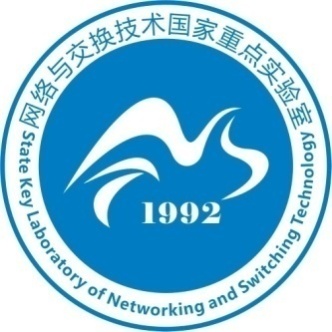 网络与交换技术国家重点实验室开放课题申请书课题名称：                                                                                         研究方向：                                                                              申 请 人：                                                                                依托单位：                                                                                通讯地址：                                                                               邮    编：                                                                               联系电话：                传真：                                   电子邮箱：                                                                               起止时间：       年      月至      年     月           填 写 说 明请严格按表中要求逐项如实填写。对于第一部分中的选择栏目，请选择与课题最接近的一项，并采用在所选项编号上划勾的方式确定。申请书文本采用A4幅面纸一式2份，填写内容需打印填入,对于篇幅不够的栏目可自行加页。一．基本信息三．课题情况注：	（1）请在人员费各项的备注中说明拟投入的人月。		（2）其他直接费用指课题过程中的办公用品及消耗等日常费用。		（3）直接管理人员费主要指校方规定的管理费用。		（4）其他间接费用指未在上述项目中的费用，填写时请在备注中做相关说明。我保证上述填报内容的真实性。如果获得资助，我与本项目组成员将严格遵守网络与交换技术国家重点实验室的有关规定，切实保证研究工作时间，按计划认真开展研究工作，按时报送有关材料。 项目负责人签字：                                                        年     月    日四. 审核意见实验室代码1991DA105625所在领域信息领域课题编号密    级课题申请人情况课题申请人情况姓名姓名性别性别男02.女男02.女男02.女男02.女出生年月出生年月出生年月课题申请人情况课题申请人情况学位学位01博士      02 硕士03学士      04 其他01博士      02 硕士03学士      04 其他01博士      02 硕士03学士      04 其他职称职称01高级         02 中级03初级         04 其他 01高级         02 中级03初级         04 其他 01高级         02 中级03初级         04 其他 01高级         02 中级03初级         04 其他 01高级         02 中级03初级         04 其他 01高级         02 中级03初级         04 其他 01高级         02 中级03初级         04 其他 01高级         02 中级03初级         04 其他 课题申请人情况课题申请人情况电话电话E-mailE-mail课题申请人情况课题申请人情况联系人姓名联系人姓名联系人电话联系人电话课题申请人情况课题申请人情况学术兼职情况学术兼职情况参加课题人数人.  其中：人.  其中：人.  其中：人.  其中：高级   人，中级   人，初级   人，其他   人高级   人，中级   人，初级   人，其他   人高级   人，中级   人，初级   人，其他   人高级   人，中级   人，初级   人，其他   人高级   人，中级   人，初级   人，其他   人高级   人，中级   人，初级   人，其他   人高级   人，中级   人，初级   人，其他   人高级   人，中级   人，初级   人，其他   人高级   人，中级   人，初级   人，其他   人高级   人，中级   人，初级   人，其他   人高级   人，中级   人，初级   人，其他   人高级   人，中级   人，初级   人，其他   人参加课题人数人.  其中：人.  其中：人.  其中：人.  其中：博士   人，硕士   人，学士   人，其他   人博士   人，硕士   人，学士   人，其他   人博士   人，硕士   人，学士   人，其他   人博士   人，硕士   人，学士   人，其他   人博士   人，硕士   人，学士   人，其他   人博士   人，硕士   人，学士   人，其他   人博士   人，硕士   人，学士   人，其他   人博士   人，硕士   人，学士   人，其他   人博士   人，硕士   人，学士   人，其他   人博士   人，硕士   人，学士   人，其他   人博士   人，硕士   人，学士   人，其他   人博士   人，硕士   人，学士   人，其他   人投入人月数投入人月数          人月（本课题满月度工作量人员数）          人月（本课题满月度工作量人员数）          人月（本课题满月度工作量人员数）          人月（本课题满月度工作量人员数）          人月（本课题满月度工作量人员数）          人月（本课题满月度工作量人员数）          人月（本课题满月度工作量人员数）          人月（本课题满月度工作量人员数）          人月（本课题满月度工作量人员数）          人月（本课题满月度工作量人员数）          人月（本课题满月度工作量人员数）          人月（本课题满月度工作量人员数）          人月（本课题满月度工作量人员数）          人月（本课题满月度工作量人员数）          人月（本课题满月度工作量人员数）依托单位情况依托单位情况名称名称依托单位情况依托单位情况单位性质单位性质代码代码代码依托单位情况依托单位情况通讯地址通讯地址邮编邮编邮编摘要摘要（限400字）（限400字）     关键词（最多5个）     关键词（最多5个）     关键词（最多5个）     关键词（最多5个）成果提供形式成果提供形式高水平学术论文: 01国际高水平学术期刊 02国际顶级学术会议 高水平学术论文: 01国际高水平学术期刊 02国际顶级学术会议 高水平学术论文: 01国际高水平学术期刊 02国际顶级学术会议 高水平学术论文: 01国际高水平学术期刊 02国际顶级学术会议 高水平学术论文: 01国际高水平学术期刊 02国际顶级学术会议 高水平学术论文: 01国际高水平学术期刊 02国际顶级学术会议 高水平学术论文: 01国际高水平学术期刊 02国际顶级学术会议 高水平学术论文: 01国际高水平学术期刊 02国际顶级学术会议 高水平学术论文: 01国际高水平学术期刊 02国际顶级学术会议 高水平学术论文: 01国际高水平学术期刊 02国际顶级学术会议 高水平学术论文: 01国际高水平学术期刊 02国际顶级学术会议 高水平学术论文: 01国际高水平学术期刊 02国际顶级学术会议 高水平学术论文: 01国际高水平学术期刊 02国际顶级学术会议 高水平学术论文: 01国际高水平学术期刊 02国际顶级学术会议 高水平学术论文: 01国际高水平学术期刊 02国际顶级学术会议 总经费概算总经费概算总经费概算拟申请计划资助（万元）拟申请计划资助（万元）拟申请计划资助（万元）拟申请计划资助（万元）拟申请计划资助（万元）拟申请计划资助（万元）拟申请计划资助（万元）拟申请计划资助（万元）预计完成年限预计完成年限预计完成年限申报日期申报日期申报日期所在单位在课题中职务（组长、副组长或成员）及分担的任务为本课题工作时间（人年）专  业职务/职称出生年月性别姓  名序号2．申请人简介（包括申请人和课题主要参与者的学历和研究工作简历，近期发表的高质量学术论文）1. 立项依据（包括研究意义，国内外发展现状及发展动态分析，需要解决的问题等）2. 主要研究内容、研究目标、拟解决的技术难点3. 主要创新点4. 拟采取的研究方案及其可行性分析（包括有关方法、技术路线、实验手段、关键技术等说明5. 课题计划安排及考核指标6. 课题组和课题申请单位现有工作基础以及依托单位提供的支撑条件7. 课题总经费支出预算 单位：万元7. 课题总经费支出预算 单位：万元7. 课题总经费支出预算 单位：万元7. 课题总经费支出预算 单位：万元课题总人月： 课题总人月： 课题总人月： 课题总人月： 序号科目预算金额备注1（一）直接费用2设备费3（1）购置设备费4（2）试制设备费5（3）设备改造与租赁费62. 人员费（1）7   （1）高级研究人员8   （2）其他研究人员93. 研发费用10   （1）材料费11   （2）实验检验费12   （3）加工费13   （4）信息费14   （5）差旅费15   （6）会议费164. 其他直接费用（2）17（二）间接费用18  1、直接管理人员费用（3）19  2、其他间接费用（4）合  计1．课题依托单位意见                                                    签  章                                                年    月   日